Муниципальное бюджетное общеобразовательное учреждение «Кириковская средняя школа».РАБОЧАЯ ПРОГРАММАпо предмету  «История» для учащихся 10 класса муниципального бюджетного общеобразовательного учреждения «Кириковская средняя  школа»Составил:  учитель первой  квалификационной категории  Сластихина Елена Петровна.Срок реализации: 1 год2019-2020 учебный год1.Пояснительная записка    Настоящая рабочая программа составлена на основании основной образовательной программы основного общего образования муниципального бюджетного общеобразовательного учреждения «Кириковская средняя школа» № 71-од от 07.03.2019, учебного плана муниципального бюджетного общеобразовательного учреждения «Кириковская средняя  школа» 10-11 класс на 2019-2020 учебный год, положения о рабочей программе педагога  муниципального бюджетного общеобразовательного учреждения «Кириковская средняя  школа» реализующего предметы, курсы и дисциплины общего образования от 30 мая 2019 года. Рабочая программа по истории опирается на УМК Волобуева О. В., Клокова В. А., Пономарёва М. В., (Россия и мир – учебник для общеобразовательных учреждений для 10 класса/ / М.: Дрофа, 2016г. Рабочая программа в 10 классе рассчитана на 70 учебных часов в год, 2 часа в неделю. Промежуточная аттестация проводится в форме исследовательской работы по истории. Курс «История. Россия и мир» отражает основные этапы, процессы, события истории нашего отечества и зарубежных стран с древнейших времен до начала XXI века. В центре курса находится история России, что и определяет его структуру. Знание прошлого своей Родины необходимо каждому гражданину Российской Федерации, поэтому материал по отечественной истории занимает столь большое место в учебнике. Изучение истории в старшей школе на базовом уровне направлено на достижение следующей цели: Систематизация и закрепление имевшихся ранее и полученных в ходе изучения данного курса исторических знаний учащихся.Задачи курса:1.Обобщить знания на теоретическом уровне;2.Сформировать представление о мировом историческом процессе в его единстве и многообразии;3.Сформировать у учащихся историческое мышление, понимание причинно-следственных связей, умения оперировать основными научными понятиями;4.Создать условия для того, чтобы учащиеся осознали место России в истории человечества, взаимосвязь истории страны с мировой историей, вклад России в мировую культуру;5.Воспитать у учащихся гуманистическое видение мира, неприятие всех проявлений дискриминации, уважение к другим культурам;6.Сформировать у учащихся гражданских идеалов и патриотических чувств.2. Планируемые результаты освоения предмета.В процессе изучения курса учащиеся должны овладеть следующими умениями:    - анализировать исторические явления, процессы, факты;   - обобщать и систематизировать полученную информацию;   - давать на основе анализа конкретного материала научные объяснения сущности фактов и связей между ними;    - определять личную точку зрения, уметь её формулировать и аргументировать, осуществлять оценочные суждения;   - обладать необходимыми коммуникативными умениями: владеть устной и письменной речью, вести диалог, выступать с докладами, сообщениями.Требования к уровню подготовки учащихся, обучающихся по данной программезнать/понимать:   - основные факты, процессы и явления, характеризующие целостность и системность отечественной и всемирной истории;   - периодизацию всемирной и отечественной истории;   - современные версии и трактовки важнейших проблем отечественной и всемирной истории;   - историческую обусловленность современных общественных процессов;   - особенности исторического пути России, ее роль в мировом сообществе;уметь:   - проводить поиск исторической информации в источниках разного типа;   - критически анализировать источник исторической информации (характеризовать авторство источника, время, обстоятельства и цели его создания);   - анализировать историческую информацию, представленную в разных знаковых системах (текст, карта, таблица, схема, аудиовизуальный ряд);   - различать в исторической информации факты и мнения, исторические     описания и исторические объяснения;   - устанавливать причинно-следственные связи между явлениями, пространственные и временные рамки изучаемых исторических  процессов и явлений;   - участвовать в дискуссиях по историческим проблемам, формулировать собственную позицию по обсуждаемым вопросам, используя для аргументации исторические сведения;   - представлять результаты изучения исторического материала в формах конспекта, реферата, рецензии;использовать приобретенные знания и умения в практической деятельности и повседневной жизни для:   - определения собственной позиции по отношению к явлениям современной жизни, исходя из их исторической обусловленности;   - использования навыков исторического анализа при критическом восприятии получаемой извне социальной информации;   - соотнесения своих действий и поступков окружающих с исторически возникшими формами социального поведения.3. Содержание учебного предмета.4. Тематическое планирование с указанием часов на освоение каждой темы.	Необходима коррекция расписания в мае 2020 года на 4 часа5. Список литературы, используемый при оформлении рабочей программы.1.Формирование антикоррупционного мировоззрения школьников на уроках истории и обществознания/ Методическое пособие. О.Н. Журавлёва - М., «Вентана-Граф», 2010.2.Загладин Н.В. Всемирная история России и мира с древнейших времен до конца XIX века. 10 класс3.Алексашкина Л.Н. Всеобщая история. 10 класс4.Сахаров А.Н. История России с древнейших времен до конца XVI века. 10 класс5.Сахаров А.Н. История России XVII - XIX века. 10 класс.6.Павленко Н.И. История России с древнейших времен до конца 17 века. 10 класс. Профильный уровень. – М: Дрофа, 2007.7.Павленко Н.И. История России 18-19 века.10 класс. Профильный уровень. – М: Дрофа, 2007.8.Большая историческая энциклопедия для школьников и студентов. M. 2003.9.Волобуев О.В., Клоков В.А., Пономарев M.В. и др. Россия и мир. ХХ в. M. ,2002.10.Загладин Н.В. История России и мира  в ХХ веке. M.2002. 11.Словарь терминов и понятий по отечественной истории ХХ века \ Научный ред. В.Кривошеев. – М., 2003.12.Хрестоматия по истории России: ХХ век /Сост. А.А. Данилов, Л.Г. Косулина. – М.: Просвещение, любое издание. СОГЛАСОВАНО:заместитель директора по учебно-воспитательной работе Сластихина Н.П._______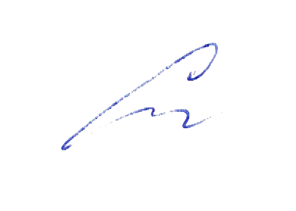 «30» августа 2019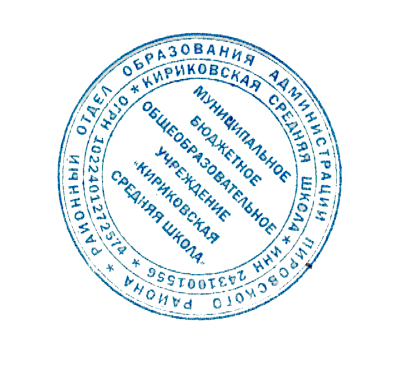 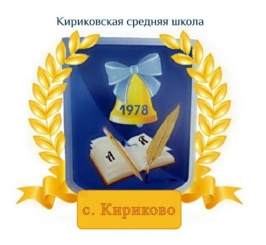 УТВЕРЖДАЮ:Директор муниципального бюджетного общеобразовательного учреждения «Кириковская средняя школа»_________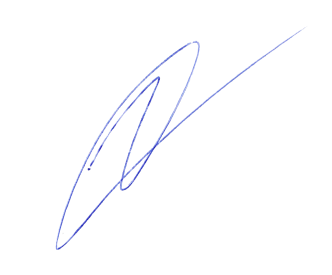 Ивченко О.В.«30» августа 2019 года№п\пНазвание  разделаКоличество часов1.Введение12.Цивилизации Древнего мира  и раннего средневековья73.Древняя Русь104. Западная Европа в XIV-XV веках45.Российское государство в XIV-XVII веках106.Запад в новое время77.Российская империя в XVIII веке58.Запад в XIX веке. Становление индустриальной цивилизации89.Россия на пути модернизации910Культура XIX века511Итоговое повторение212Резерв2Итого:70 часов№Тема урокаКоличество часовДата1Вводный урок. Россия и мировая история - две точки отсчета102.09.19г.2-3Древний Восток и античный мир206.09.19.09.09.19г.4Рождение европейской средневековой цивилизации113.09.19г.5Страны Западной Европы в раннее Средневековье116.09.19г.6Византийская империя и восточнохристианский мир120.09.19г.7Исламский мир123.09.19г.8Повторительно-обобщающий урок127.09.19г.9Народы Восточной Европы130.09.19г.10Восточные славяне в древности104.10.19г.11Возникновение Древнерусского государства. Крещение Руси107.10.19г.12Государство и общество111.10.19г.13Церковь и культура114.10.19г.14Раздробленность Руси118.10.19г.15-16Русь между Востоком и Западом221.10.19г.25.10.19г.17Повторительно-обобщающий урок108.11.19г.18Семинарское занятие «Мировые религии» и «мировая культура»111.11.19г.19Экономическое и политическое развитие115.11.19г.20Взаимодействие средневековых цивилизаций118.11.19г.21Культура средневекового Запада122.11.19г.22Повторительно-обобщающий урок125.11.19г.23-24Москва во главе объединения русских земель229.11.19г.02.12.19г.25Россия: третье православное царство106.12.19г.26Кризис государства и общества. Смутное время109.12.19г.27Последствия Смуты113.12.19г.28Становление самодержавия Романовых116.12.19г.29Начало формирования многонационального государства 120.12.19г.30Русская культура123.12.19г.31Повторительно-обобщающий урок127.12.19г.32Сем.зан. «Особенности политического строя и духовной жизни России» 113.01.20г.33Европа в начале Нового времени117.01.20г.34Государство и общество стран Западной Европы в 17 веке120.01.20г.35Эпоха Просвещения124.01.20г.36Революции 18 столетия127.01.20г.37Тенденции развития европейской культуры 16 -18 вв131.01.20г.38Повторительно-обобщающий урок103.02.20г.39Власть и общество107.02.20г.40Социально-экономическое развитие страны110.02.20г.41Расширение территории государства114.02.20г.42Образование, наука и культура.117.02.20г.43Повторительно-обобщающий урок121.02.20г.44Эпоха наполеоновских войн124.02.20г.45Промышленный переворот и страны индустриального Запада128.02.20г.46Революции и реформы 1860-1870г.г102.03.20г.47Идейные течения и политические партии106.03.20г.48Колониальные империи113.03.20г.49Особенности развития стран Запада во второй половине 19 века116.03.20г.50Повторительно-обобщающий урок120.03.20г.51Российское государство в первой половине 19 века.130.03.20г.52Общественная жизнь в первой половине 19 века103.04.20г.53Реформы 1860 - 1870-х гг.106.04.20г.54Общественное движение в России во второй половине 19 века110.04.20г.55Россия – многонациональная империя113.04.20г.56Россия на пути модернизации117.04.20г.57Культура 19 века120.04.20г.58-59Научно – технический прогресс и общество224.04.20г.27.04.20г.60Мировая литература и художественная культура 108.05.20г.61Культура России в 19 веке111.05.20г.62Особенности развития мировой культуры в 19 веке115.05.20г.63Промежуточная аттестация в форме исследовательской работы118.05.20г.64Урок повторение122.05.20г.65Промежуточная аттестация125.05.20г.66-70Россия и мир с древнейших времен до конца 19 века. Итоговые уроки по курсу 10 класса529.05.20г.